Отдел образования администрации Новоорского района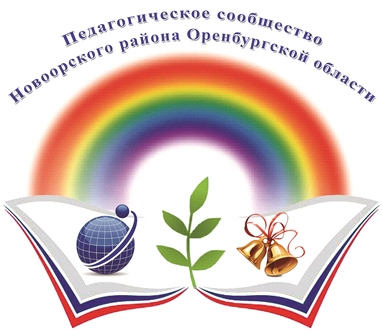 ПРОГРАММАсеминара учителей истории и обществознания«Работа с  документами как средство формирования практических умений учащихся на уроке истории и обществознания при подготовке к ОГЭ, ЕГЭ»п. Новоорск – 2019 годМесто проведения: МАОУ «СОШ №1п. Новоорск им. А.В. Калачёва»Дата проведения: 8 ноября 2019годаНачало работы: 10.00.          1.  Открытый урок истории  в 9»Б» классе  «Внешняяя политика Николая 1. Крымская война»              Мрясова  Анна Сергеевна, учитель истории и обществознания 1 квалификационной категории МАОУ  СОШ №1 п. Новоорск им А.В. Калачёва    2. Открытый урок истории в 11 классе «Гражданская война»            Васильев Александр Леонидович, учитель истории 1 квалификационной категории МОАУ СОШ №1 п. Новоорск им. Калачева А.В3. Практикум «Работа с документами на уроках обществознания при подготовке к ГИА в 9,11 классах»   Спицына Наталья Александровна  -руководитель РМО учителей истории и обществознания, учитель высшей категории МАОУ «СОШ №2 п. Новоорск»4. «Зоны риска» ЕГЭ как инструмент управления качеством образования .Бисенова Надежда Евгеньевна , методист Отдела образования Новоорского района11.15-11.55 4 урок истории 11 класс «Гражданская война»Учитель истории МОАУ СОШ №1 п. Новоорск им. Калачева А.В. 1 квалификационной категории Васильев А.Л.